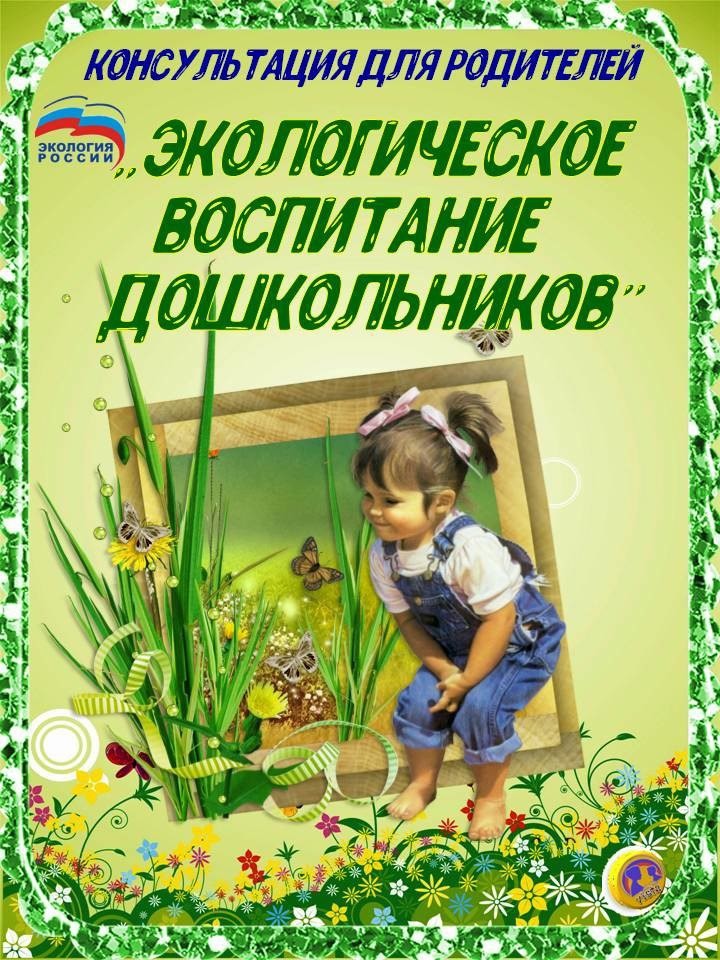 Консультация для родителей«Экологическое воспитание дошкольников»«Может быть, дети ещё не могут осмыслитьприроду как всенародное достояние,пусть они понимают её как сучок,на котором находится гнездо,где живём мы, птенцы природы».Сухомлинский В. А.Современное общество в последние годы наносит огромный вред экологии нашей планеты. Природу перестают любить, используют последние её ресурсы. Именно поэтому ещё в раннем возрасте необходимо научить ребёнка беречь и любить природу, видеть её красоту.В детском саду ежедневно выполняется работа по экологическому воспитанию, это наблюдения, беседы, труд в природе, дидактические игры, экологические праздники и викторины, конкурсы, непосредственно образовательная деятельность. Задачами данной работы является: развитие у детей дошкольного возраста экологических представлений, знаний о ценности природы и правилах поведения в ней, накопление детьми эмоционально позитивного опыта общения с природой.Но для удачного усвоения детьми знаний по экологии и развития их культуры необходима постоянная работа по экологическому воспитанию и дома. Ведь всем известно, «ребенок учится всему, что видит у себя в дому». С чего же начать?Заинтересовать ребёнка легко. Например, уход за домашними растениями не будет трудным даже для ребёнка 4 лет, он всегда может помочь взрослому полить цветы, протереть их листья, будет наблюдать за появлением нового листочка или цветочка. Для маленьких детей выбирайте крупнолистные и ярко цветущие растения (например, бегония, фикус), а более старших детей можно познакомить и с другими видами (алоэ, аспарагус). А так же у ребят вызывает интерес посадка и выращивание растения из семян (например, комнатный огурец, петрушка). Можно посадить косточку апельсина, ребёнок будет в восторге!Большое воспитательное значение имеют поездки в лес, прогулки в парк, к водоёму. Ребёнок учится видеть красоту природы, становится более наблюдательным и любознательным. После таких прогулок хорошо рассмотреть фотографии, поговорить об увиденном, узнать, где ещё хочется побывать вашему ребёнку.Родителям не стоит забывать об экологическом воспитании и на прогулке во дворе, и по дороге домой из детского сада. Обращайте внимание детей на погоду, изменения в природе, закрепляйте названия времён года, названия деревьев, цветов. Покажите своему ребёнку сколько разных красок вокруг него, сколько всего интересного.Больший интерес у детей вызывают, конечно же, животные. Очень хорошо, если дома есть возможность завести питомца. И не обязательно, чтобы это была кошка и собака, ведь можно радоваться и птицам, рыбам, хомячкам, черепашкам. Кормить животных можно поручить ребёнку, он будет чувствовать ответственность за живое существо, любить его. Общение с животными даёт ребёнку эмоциональную разгрузку, делает его добрее. Если у родителей по каким-либо причинам не получается взять домой животных, то можно знакомить с ними другими способами: водить ребёнка в зоопарки и зооуголки, наблюдать за птицами на улице, за белками в парке, за маленькими рыбками в реке, за собачкой или кошкой друга.Так же важно не забывать об играх, художественной деятельности и чтении книг. Пусть ваш ребёнок слепит любимого зверя или нарисует зимний лес. А Вы почитайте ему рассказы и сказки о животных, покажите иллюстрации к ним.Экологическое воспитание будет действенным, если работа над ним будет проводиться в семье ежедневно, а у родителей отсутствует потребительское отношение к природе.